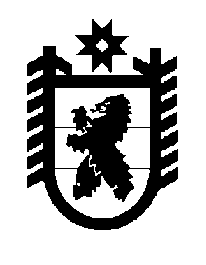 Российская Федерация Республика Карелия    ПРАВИТЕЛЬСТВО РЕСПУБЛИКИ КАРЕЛИЯПОСТАНОВЛЕНИЕ                                     от  25 февраля 2019 года № 83-Пг. Петрозаводск О распределении на 2019 год субсидий бюджетам муниципальных образований на обеспечение мероприятий по переселению граждан из аварийного жилищного фонда, в том числе переселению граждан из аварийного жилищного фонда с учетом необходимости развития малоэтажного жилищного строительстваПравительство Республики Карелия п о с т а н о в л я е т:1. Установить распределение на 2019 год субсидий бюджетам муниципальных образований на обеспечение мероприятий по переселению граждан из аварийного жилищного фонда, в том числе переселению граждан из аварийного жилищного фонда с учетом необходимости развития малоэтажного жилищного строительства (этап 2015 года Региональной адресной программы по переселению граждан из аварийного жилищного фонда на 2014 – 2018 годы), согласно приложению 1.2. Установить распределение на 2019 год субсидий бюджетам муниципальных образований на обеспечение мероприятий по переселению граждан из аварийного жилищного фонда, в том числе переселению граждан из аварийного жилищного фонда с учетом необходимости развития малоэтажного жилищного строительства (этап 2016 года Региональной адресной программы по переселению граждан из аварийного жилищного фонда на 2014 – 2018 годы), согласно приложению 2.Исполняющий обязанностиГлавы Республики Карелия 					               А.Е. ЧепикПриложение 1к постановлению ПравительстваРеспублики Карелияот  25 февраля 2019 года № 83-ПРаспределениена 2019 год субсидий бюджетам муниципальных образований на обеспечение мероприятий по переселению граждан из аварийного жилищного фонда, в том числе переселению граждан из аварийного жилищного фонда с учетом необходимости развития малоэтажного жилищного строительства (этап 2015 года Региональной адресной программы по переселению граждан из аварийного жилищного фонда на 2014 – 2018 годы)(рублей)Приложение 2к постановлению ПравительстваРеспублики Карелия                                                                от  25 февраля 2019 года № 83-ПРаспределение на 2019 год субсидий бюджетам муниципальных образований на обеспечение мероприятий по переселению граждан из аварийного жилищного фонда, в том числе переселению граждан из аварийного жилищного фонда с учетом необходимости развития малоэтажного жилищного строительства (этап 2016 года Региональной адресной программы по переселению граждан из аварийного жилищного фонда на 2014 – 2018 годы)(рублей)_____________Муниципальное образованиеСуммаВ том числеВ том числеМуниципальное образованиеСуммабезвозмездные поступления от государственной корпорации – Фонда содействия реформированию жилищно-коммунального хозяйствасубсидии из бюджета Республики КарелияКемский муниципальный район, в том числе9 709 352,109 709 352,100,00Кемское городское поселение9 709 352,109 709 352,100,00Итого9 709 352,109 709 352,100,00Муниципальное образованиеСуммаВ том числеВ том числеМуниципальное образованиеСуммабезвозмездные поступления от государственной корпорации – Фонда содействия реформированию жилищно-коммунального хозяйствасубсидии из бюджета Республики КарелияПетрозаводский городской округ5 027 356,205 027 356,200,00Итого5 027 356,205 027 356,200,00